نموذج الموافقة على مقترحات الأبحاث الحيوية والتي يمكن ان تتم باسلوب التقييم المعجل  لجنة الأخلاقيات الحيوية/ مكتب وكيل الجامعة/ جامعة الجوف/هاتف:0146461885             بريد إلكتروني: lcbe@ju.edu.saالقسم الأول: تحديد نوع الموافقة وأسلوب التقييم لتحديد نوع الموافقة وأسلوب التقييم (الشامل أو المعجل) لهذا البحث عليك اختيار جميع الحالات التي تنطبق على بحثك بالإجابة إما بـ  نعم / لا / أو  لا ينطبق:* (إن المشاركة بهذا البحث أمر اختياري يتعلق برغب الشخص موضع البحث، ويجب أن يتم إحاطته بجميع المعلومات المستجدة خلال فترة البحث والتي يمكن أن تؤثر معرفته لها في قرار استمراره في المشاركة) القسم الثاني: معلومات عن الطلب المقدمعنوان الدراسة: ـــــــــــــــــــــــــــــــــــــــــــــــــــــــــــــــــــــــــــــــــــــــــــــــــــــــــــــــــــــــــــــــــــــــــــــــــــــــــــــــــــــــــــــــــــــــــــــــــــــــــــــــــــــــــــ ــــــــــــــــــــــــــــــــــــــــــــــــــــــــــــــــــــــــــــــــــــــــــــــــــــــــــــــــــــــــــــــــــــــــــــــــــــــــــــــــــــــــــــــــــــــــــــــــــــــــــــــــــــــــــــــــــــــــــــــــــــــــــــالغرض من الدراسة: (ملخص لا يزيد عن ثلاث جمل)ــــــــــــــــــــــــــــــــــــــــــــــــــــــــــــــــــــــــــــــــــــــــــــــــــــــــــــــــــــــــــــــــــــــــــــــــــــــــــــــــــــــــــــــــــــــــــــــــــــــــــــــــــــــــــــــــــــــــــــــــــــــــــــــــــــــــــــــــــــــــــــــــــــــــــــــــــــــــــــــــــــــــــــــــــــــــــــــــــــــــــــــــــــــــــــــــــــــــــــــــــــــــــــــــــــــــــــــــــــــــــــــــــــــــــــــــــــــــــــــــــــــــــــــــــــــــــــــــــــــــــــــــــــــــــــــــــــــــــــــــــــــــــــــــــــــــــــــــــــــــــــــــــــــنوع التقدم بالطلب (اذكر جميع ما ينطبق):         جديد             تجديد	             تعديل على طلب موافق عليه #: طبيعة الدراسة:  بحث عضو هيئة تدريس  أطروحة دكتوراه  رسالة ماجستير  بحث دبلوم عالي    مشروع تخرج شهادة جامعية دكتوراه    آخرنوع المشروع:   بحثي                        تعليمي ( رمز المقرر:              )      خدمة مجتمع       دراسة ميدانية                                                 التاريخ المتوقع لبداية المشروع:(إذا كانت بداية العمل على المخلوقات الحية ستكون بتاريخ أخر) متى سيبدأ العمل على المخلوقات الحية في هذا المشروع: فئة/نوع الكائنات الحية موضع البحث:مجموع وأعداد الأشخاص المشاركين في البحث:القسم الثالث: معلومات وعناوين الباحث الرئيس, والباحثين المعاونينأولاً: معلومات وعناوين الباحث الرئيس (أو المشرف على البحث)ثانياً: معلومات وعناوين الباحثين المعاونينأقر على صحة ودقة المعلومات في هذا الطلب كما أنه بالتوقيع أدناه أتعهد بمراعاة أنظمة ولوائح الجامعة الخاصة بالأبحاث على المخلوقات الحية:توقيع الباحث الرئيس(أو المشرف على البحث): _________________ التاريخ: __________________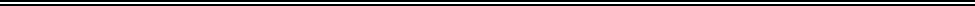 القسم الثالث: قرار الموافقة بأسلوب التقييم المعجل     لاستخدام اللجنة فقط:موافقة (___)                       رفض (___)مبررات الرفض:_________________________________________________________________العضو المفوض : _______________________________________________التوقيع: _______________________________________________التاريخ:_________________________________رئيس اللجنة: _______________________________________________التوقيع: _______________________________________________التاريخ:_________________________________الحالاتنعملالا ينطبق1البحث المقترح لا يتعارض مع الأحكام الشرعية والنظم والتشريعات المتبعة في المملكة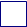 2المشاركة بهذا البحث أمر اختياري *3الإنسان المشارك موضع البحث بالغ وليس من فئة الحالات الخاصة و/أو الحوامل والأجنة و/أو فئة القصر؟4البحث المقترح لايؤدي إلى كشف هوية الإنسان موضع البحث5الخطر الذي يتعرض له الشخص الذي سيجرى عليه البحث لا يتجاوز مستوى الخطر الأدنى6مقترح يشتمل فقط على ملاحظات أو مقابلات أو استبيانات او دراسات مسحية لبالغين7تحليل (ثانوي) باستخدام بيانات محظورة أو معلومة الهوية أو شخصية8تحليل بيانات مرتبطة بالمؤشرات الديموغرافية أو المجتمعية9استعمال الدواء في هذا البحث وفقاً لترخيصه وجرعاته المعتمدة من الجهة المعنية10استعمال الدواء في هذا البحث  لا يشمل زيادة الجرعة المعتمدة أو الإقلال منها بما يؤدي إلى الضرر11الجهاز المستخدم مرخص أصلاً من الجهة المعنية ويتم استعماله وفقاً لهذا الترخيص12أخذ العينات الحيوية لأهداف البحث يتم بوسائل غير باضعة, مثل تحليل البول, أو اللعاب, أو قصاصات الأظافر, أو الشعر وما إلى ذلك13معلومات البحث ستجمع باستعمال الأجهزة الطبية المصرح بها من الجهة المعنية14سيتم استخدام الأشعة السينية أو الأمواج الكهرومغناطيسية الدقيقة15من بين أهداف البحث إضافة دواء جديد16من بين أهداف البحث إضافة جهاز جديد17من بين أهداف البحث إجراء باضع أو تداخلي18إجراء البحث يتم للتعرف على أخطار جديدة محتملةالباحث الرئيس (أو المشرف على البحث): القسم /الكلية:البريد الإلكتروني:العنوان البريدي:رقم الهاتف:رقم إتصال في حالة الطوارئ (رقم الجوال):باحث معاون 3باحث معاون  2باحث معاون 1 الاسم (الثلاثي):المؤهل:القسم والكلية:العنوان البريدي:رقم الهاتف:البريد الإلكتروني:123456789101112131415161718